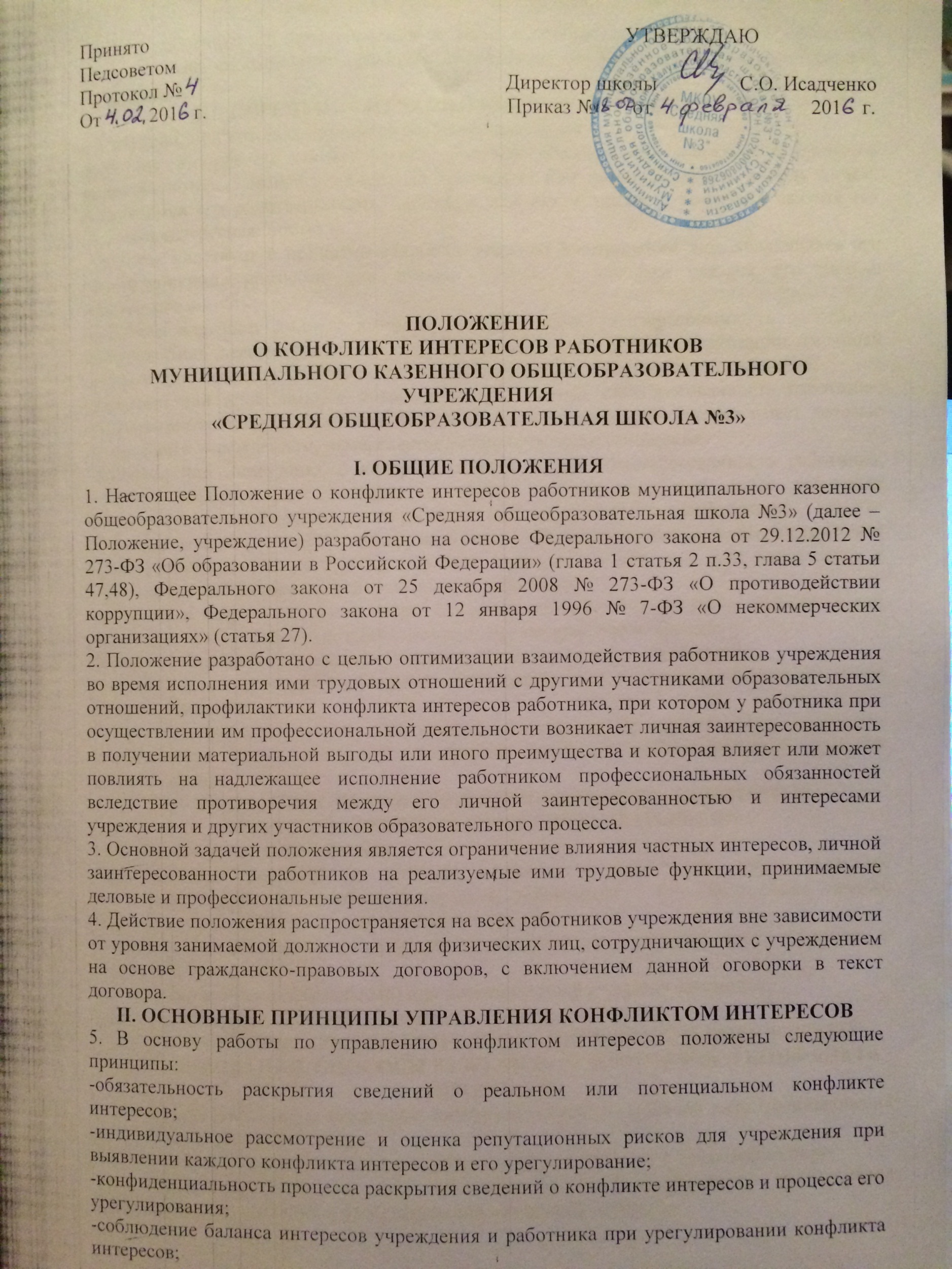 -защита работника от преследования в связи с сообщением о конфликте интересов, который был своевременно раскрыт работником и урегулирован (предотвращен) учреждением.III. ПЕРЕЧЕНЬ СИТУАЦИЙ КОНФЛИКТА ИНТЕРЕСОВ6. Ситуации, при которых возникает конфликт интересов:-работник в ходе выполнения своих трудовых обязанностей участвует в принятии решений, которые могут принести материальную или нематериальную выгоду лицам, являющимся его родственниками, друзьями или иным лицам, с которыми связана его личная заинтересованность;-работник участвует в принятии кадровых решений в отношении лиц, являющихся его родственниками, друзьями или иными лицами, с которым связана его личная заинтересованность;-работник или иное лицо, с которым связана личная заинтересованность работника, выполняет или намерен выполнять оплачиваемую работу в другой организации, имеющей деловые отношения с учреждением, намеревающейся установить такие отношения;-работник или иное лицо, с которым связана личная заинтересованность работника, получает материальные блага или услуги от иной организации, которая имеет деловые отношения с учреждением, намеревается установить такие отношения;-работник или иное лицо, с которым связана личная заинтересованность работника, получает дорогостоящие подарки от своего подчиненного или иного работника учреждения, в отношении которого работник выполняет контрольные функции;-работник использует информацию, ставшую ему известной в ходе выполнения трудовых обязанностей, для получения выгоды или преимуществ для себя или иного лица, с которым связана личная заинтересованность работника;-работник в ходе выполнения своих трудовых обязанностей на своем рабочем месте выполняет другую работу, которая приносит ему материальную выгоду;-работник использует помещения учреждения в целях личного обогащения;-работник использует имя учреждения или ходатайствует от имени учреждения в целях личного обогащения.7. Приведенный перечень ситуаций конфликта интересов не является исчерпывающим. Возможность других ситуаций конфликта интересов рассматривается при их возникновении.IV. ОБЯЗАННОСТИ РАБОТНИКОВ В СВЯЗИ С РАСКРЫТИЕМ И УРЕГУЛИРОВАНИЕМ КОНФЛИКТА ИНТЕРЕСОВ8. Работники учреждения обязаны:-при принятии решений по деловым вопросам и выполнении своих трудовых обязанностей руководствоваться интересами учреждения – без учета своих личных интересов, интересов своих родственников и друзей;-избегать (по возможности) ситуаций и обстоятельств, которые могут привести к конфликту интересов;-раскрывать возникший (реальный) или потенциальный конфликт интересов;содействовать урегулированию возникшего конфликта интересов.V. ПОРЯДОК РАСКРЫТИЯ КОНФЛИКТА ИНТЕРЕСОВ И ПОРЯДОК ЕГО УРЕГУЛИРОВАНИЯ. СПОСОБЫ РАЗРЕШЕНИЯ ВОЗНИКШЕГО КОНФЛИКТА ИНТЕРЕСОВ9. Раскрытие сведений о конфликте интересов осуществляется по мере возникновения ситуаций конфликта интересов.10. Раскрытие сведений о конфликте интересов осуществляется в письменном виде.11. Учреждение берет на себя обязательство конфиденциального рассмотрения представленных сведений и урегулирования конфликта интересов.12. Поступившая информация проверяется с целью оценки серьезности возникающих для учреждения рисков и выбора наиболее подходящей формы урегулирования конфликта интересов.13. В итоге этой работы учреждение может прийти к выводу, что ситуация, сведения о которой были представлены работником, не является конфликтом интересов и, как следствие, не нуждается в специальных способах урегулирования или что конфликт интересов имеет место быть.14. Учреждение может использовать различные способы разрешения конфликта интересов, в том числе:-ограничение доступа работника к конкретной информации, которая может затрагивать личные интересы работника;-добровольный отказ работника или его отстранение (постоянное или временное) от участия в обсуждении и процессе принятия решений по вопросам, которые находятся или могут оказаться под влиянием конфликта интересов;-пересмотр и изменение функциональных обязанностей работника;-перевод работника на должность, предусматривающую выполнение функциональных обязанностей, не связанных с конфликтом интересов;-отказ работника от своего личного интереса, порождающего конфликт с интересами учреждения;-увольнение работника по инициативе работника;-увольнение работника по инициативе работодателя за совершение дисциплинарного проступка, то есть за неисполнение или ненадлежащее исполнение работником по его вине возложенных на него трудовых обязанностей и т.д.15. Приведенный перечень способов разрешения конфликта интересов не является исчерпывающим. В каждом конкретном случае по договоренности учреждения и работника, раскрывшего сведения о конфликте интересов, могут быть найдены иные формы его урегулирования.16. При разрешении имеющегося конфликта интересов выбирается преимущественно наиболее «мягкая» мера урегулирования из возможных с учетом существующих обстоятельств. Более жесткие меры следует использовать только в случае, когда это вызвано реальной необходимостью или в случае, если более «мягкие» меры оказались недостаточно эффективными.17. При принятии решения о выборе конкретного метода разрешения конфликта интересов важно учитывать значимость личного интереса работника и вероятность того, что этот личный интерес будет реализован в ущерб интересам учреждения.